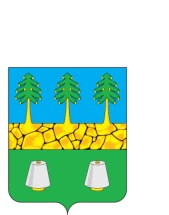 РОССИЙСКАЯ ФЕДЕРАЦИЯСовет народных депутатов муниципального образованиягород Камешково Камешковского районаР Е Ш Е Н И Еот 28.09.2023                                                                                                               № 139О внесении изменения в решение Совета народных депутатов муниципального образования город Камешково Камешковского района от 18.11.2021 № 39 «Об утверждении Положенияо муниципальном жилищном контроле на территории муниципального образования город Камешково»В соответствии с Жилищным кодексом Российской Федерации, Федеральными законами от 06.10.2003 № 131-ФЗ «Об общих принципах организации местного самоуправления в Российской Федерации», от 31.07.2020№ 248-ФЗ «О государственном контроле (надзоре) и муниципальном контроле в Российской Федерации», на основании письма Министерства экономического развития и промышленности Владимирской области от 12.09.2023 № МЭРП-3951-01 Совет народных депутатов муниципального образования город Камешково Камешковского районар е ш и л:1. Внести изменение в решение Совета народных депутатов муниципального образования город Камешково Камешковского района от 18.11.2021 № 39«Об утверждении Положения о муниципальном жилищном контроле на территории муниципального образования город Камешково», изложив приложение № 3 к Положению о муниципальном жилищном контроле на территории муниципального образования город Камешково в новой редакции (прилагается).2.  Контроль за исполнением решения оставляю за собой.3. Настоящее решение вступает в силу с момента официального опубликования в районной газете «Знамя».Глава города                                                                                                       Д.Ф. СторожевПриложение к Решению Совета народных депутатов муниципального образования город Камешково Камешковского района от 28.09.2023 № 139Индикаторы риска нарушения обязательных требований, используемые в качестве основания для проведения контрольных мероприятий при осуществлении муниципального контроля1. Выпадение не менее 15 мм осадков в жидком эквиваленте в течение 7 дней подряд в период с 01 мая по 01 сентября по данным сайта https://www.rosgidrometcentr.ru.2. Дневная температура воздуха до 5°C выше нуля в течение 5 и более суток подряд в зимний период по данным сайта https://www.rosgidrometcentr.ru - в отношении многоквартирных домов, оборудованных скатной кровлей и (или) имеющих выступающие элементы фасада (кондиционеры, козырьки, входные группы и т.д.).3. Выпадение осадков в виде снега, ледяного дождя более 5 сантиметров в течение суток по данным сайта https://www.rosgidrometcentr.ru.4. Колебание температуры воздуха с отрицательных в ночное время суток до положительных в дневное в течение не менее двух дней подряд и (или) выпадение ледяного дождя и (или) выпадение осадков в виде снега более 10 сантиметров в течении суток по данным сайта https://www.rosgidrometcentr.ru.5. Поступление в уполномоченный орган информации об отсутствии графика уборки помещений, входящих в состав общего имущества многоквартирного дома, на информационной доске в подъезде многоквартирного дома и (или) отсутствие в ГИС ЖКХ информации о договорах на выполнение работ, заключенных в целях надлежащего содержания мест общего пользования и (или) размещение указанной информации в ГИС ЖКХ в объеме, не позволяющем оценить соблюдение обязательных требований.6. Отсутствие в ГИС ЖКХ информации о договорах на выполнение работ, заключенных в целях надлежащего содержания систем внутридомового газового оборудования и (или) размещение указанной информации в ГИС ЖКХ в объеме, не позволяющем оценить соблюдение обязательных требований.7. Поступление в уполномоченный орган информации о приостановке (ограничении) нанимателю помещений муниципального жилищного фонда коммунальных услуг при отсутствии в ГИС ЖКХ соответствующей информации и (или) размещение указанной информации в ГИС ЖКХ в объеме, не позволяющем оценить соблюдение обязательных требований.8. Поступление в уполномоченный орган информации о предоставлении нанимателю муниципального жилого помещения коммунальных услуг ненадлежащего качества и (или) с перерывами, превышающими установленную продолжительность при отсутствии в ГИС ЖКХ информации о нарушении качества коммунальных услуг и (или) размещение указанной информации в ГИС ЖКХ в объеме, не позволяющем оценить соблюдение обязательных требований -  в отношении поставщика соответствующих коммунальных услуг и (или) лица, привлеченного собственниками помещений для обслуживания внутридомовых инженерных систем.   9. Размещение в ГИС ЖКХ информации о нарушении качества коммунальных услуг и отсутствие перерасчета размера платы за коммунальную услугу в платежном поручении за соответствующий период — в отношении поставщика соответствующих коммунальных услуг и (или) лица, привлеченного собственниками помещений для обслуживания внутридомовых инженерных систем.